О детском рисованииДети должны жить в мире красоты, игры,сказки, музыки, рисунка, фантазии, творчестваВ.А. СухомлинскийЗачем и почему дети рисуют? В начале жизни особенно важно развитие зрения и движения. Рисование на первых порах помогает координировать работу этих систем. Ребенок переходит от хаотического восприятия пространства к усвоению таких понятий, как вертикаль, горизонталь; отсюда и линейность первых детских рисунков. Рисование участвует в конструировании зрительных образов, помогает овладеть формами, развивает чувственно-двигательную координацию. Дети постигают свойства разных художественных материалов, обучаются движениям, необходимым для создания тех или иных форм и линий. Все это приводит к постепенному познанию окружающего мира.Рисование – большая и серьезная работа для ребенка. Даже каракули содержат для маленького художника вполне конкретную информацию и смысл. Взрослых удивляет то, что спустя продолжительное время ребенок всегда точно указывает, что и где именно изображено на листе, покрытом, казалось бы, случайным переплетением линий и закорючек. Суть в том, что дети, как иногда кажется окружающим, вовсе не безразличны к своему творчеству. И эта эстетическая значимость собственной изобразительной деятельности проявляется рано: детям нравятся свои рисунки больше, чем образец, с которого они рисовали. Главное для юного художника процесс, а не результат. Хотя результат тоже всегда восхищает и радует, вызывая определённые эмоции. 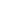 В 5-6 лет дети уже достаточно опытные «художники». Они более уверенно и свободно владеют кистью, с удовольствием рисуют красками. К 7 годам формируются предпосылки для успешного перехода на следующую ступень образования. Занятия изобразительным искусством развивают не только творческие процессы, но и помогают усвоению разных предметов. Математика – это ориентирование в пространстве и на листе, расположение, формат листа (вертикальный, горизонтальный и т.д.), счёт, форма предметов, подготовка руки к письму. Биология-строение растений, животных, человека и т.п.Одной из важных частей работы по развитию творчества, является работа с цветом. Давно замечено, что дети, будучи самыми маленькими, не боятся красок, любят цвет, и их рисунки отличаются яркостью и красочностью. На занятиях по рисованию, дети учатся наблюдать, замечать окружающий мир, во всём богатстве оттенков.Знакомясь с цветом, дети землю изображают - коричневой, небо -голубым цветом, солнце - жёлтым, траву - зелёным. Цвет служит средством обозначения предмета. Любимые предметы, явления воспитанники рисуют старательно и аккуратно, а плохие и некрасивые события изображают небрежной линией.Дети очень часто используют в своём творчестве приём гиперболизации (преувеличение каких-то признаков). Они выделяют в работах, то, что особенно значимо. Например, рисуя первый снег, дети изображают падающие снежинки огромных размеров.Будучи на прямую связанным с важнейшими психическими функциями – зрением, двигательной координацией, речью и мышлением, рисование не просто способствует развитию каждой из этих функций, но и связывает их между собой. Помогает ребенку упорядочить бурно усваиваемые знания, оформить и зафиксировать модель все более усложняющегося представления о мире. Наконец, рисование – это важный информационный и коммуникативный канал.